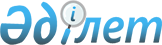 2023 – 2025 жылдарға арналған Мақпалкөл ауылдық округінің бюджеті туралы
					
			Мерзімі біткен
			
			
		
					Қызылорда облысы Жалағаш аудандық мәслихатының 2022 жылғы 27 желтоқсандағы № 31-11 шешімі. Мерзімі біткендіктен қолданыс тоқтатылды
      Қазақстан Республикасы Бюджет кодексінің 75-бабының 2-тармағына және "Қазақстан Республикасындағы жергілікті мемлекеттік басқару және өзін-өзі басқару туралы" Қазақстан Республикасы Заңының 6-бабының 2-7-тармағына сәйкес Жалағаш аудандық мәслихаты ШЕШТІ:
      1. 2023 – 2025 жылдарға арналған Мақпалкөл ауылдық округінің бюджеті осы шешімнің тиісінше 1, 2 және 3-қосымшаларына сәйкес, оның ішінде 2023 жылға мынадай көлемдерде бекітілсін:
      1) кірістер – 175 639,8 мың теңге, оның ішінде:
      cалықтық түсімдер – 3 891,6 мың теңге;
      салықтық емес түсімдер –100 мың теңге;
      негізгі капиталды сатудан түсетін түсімдер – 0;
      трансферттер түсімдері – 171 648,2 мың теңге;
      2) шығындар – 175 942,2 мың теңге;
      3) таза бюджеттік кредиттеу – 0;
      бюджеттік кредиттер – 0;
      бюджеттік кредиттерді өтеу – 0;
      4) қаржы активтерімен операциялар бойынша сальдо – 0;
      қаржы активтерін сатып алу – 0;
      мемлекеттің қаржы активтерін сатудан түсетін түсімдер – 0;
      5) бюджет тапшылығы (профициті) – -302,4 мың теңге;
      6) бюджет тапшылығын қаржыландыру (профицитін пайдалану) – 302,4 мың теңге;
      қарыздар түсімі – 0;
      қарыздарды өтеу – 0;
      бюджет қаражатының пайдаланылатын қалдықтары – 302,4 мың теңге.
      Ескерту. 1-тармақ жаңа редакцияда - Қызылорда облысы Жалағаш аудандық мәслихатының 13.11.2023 № 9-12 шешімімен (01.01.2023 бастап қолданысқа енгізіледі).


      2. Осы шешім 2023 жылғы 1 қаңтардан бастап қолданысқа енгізіледі. 2023 жылға арналған Мақпалкөл ауылдық округінің бюджеті
      Ескерту. 1-қосымша жаңа редакцияда - Қызылорда облысы Жалағаш аудандық мәслихатының 13.11.2023 № 9-12 шешімімен (01.01.2023 бастап қолданысқа енгізіледі). 2024 жылға арналған Мақпалкөл ауылдық округінің бюджеті 2025 жылға арналған Мақпалкөл ауылдық округінің бюджеті
					© 2012. Қазақстан Республикасы Әділет министрлігінің «Қазақстан Республикасының Заңнама және құқықтық ақпарат институты» ШЖҚ РМК
				
      Жалағаш аудандық мәслихатының хатшысы 

Г.Курманбаева
Жалағаш аудандық мәслихатының
2022 жылғы 27 желтоқсандағы
№ 31-11 шешіміне 1-қосымша
Санаты 
Санаты 
Санаты 
Санаты 
Сомасы,
мың теңге
Сыныбы 
Сыныбы 
Сыныбы 
Сомасы,
мың теңге
Кіші сыныбы
Кіші сыныбы
Сомасы,
мың теңге
Атауы
Кірістер 
175 639,8
1
Салықтық түсiмдер
3891,6
1
Табыс салығы
737
2
Жеке табыс салығы
737
04
Меншiкке салынатын салықтар
3154,6
1
Мүлiкке салынатын салықтар
105
3
Жер салығы
50
4
Көлiк кұралдарына салынатын салық
2999,6
2
Салықтық емес түсiмдер
100
01
Мемлекеттік меншіктен түсетін кірістер
100
5
Мемлекет меншігіндегі мүлікті жалға беруден түсетін кірістер
100
06
Басқа да салықтық емес түсiмдер
0
1
Басқа да салықтық емес түсiмдер
0
3
Негізгі капиталды сатудан түсетін түсімдер
0
01
Мемлекеттік мекемелерге бекітілген мемлекеттік мүлікті сату
0
1
Мемлекеттік мекемелерге бекітілген мемлекеттік мүлікті сату
0
4
Трансферттердің түсімдері
171648,2
02
Мемлекеттік басқарудың жоғарғы тұрған органдарынан түсетін трансферттер
171648,2
3
Аудандардың (облыстық маңызы бар қаланың) бюджетінен трансферттер
171648,2
 Функционалдық топ
 Функционалдық топ
 Функционалдық топ
 Функционалдық топ
Сомасы, мың теңге
Бюджеттік бағдарламалардың әкімшісі
Бюджеттік бағдарламалардың әкімшісі
Бюджеттік бағдарламалардың әкімшісі
Сомасы, мың теңге
Бағдарлама 
Бағдарлама 
Сомасы, мың теңге
Атауы
Сомасы, мың теңге
Шығындар
175942,2
01
Жалпы сипаттағы мемлекеттiк қызметтер 
41146
124
Аудандық маңызы бар қала, ауыл, кент, ауылдық округ әкімінің аппараты 
41146
001
Аудандық маңызы бар қала, ауыл, кент, ауылдық округ әкімінің қызметін қамтамасыз ету жөніндегі қызметтер
41146
06
Әлеуметтiк көмек және әлеуметтiк қамсыздандыру
9287
124
Аудандық маңызы бар қала, ауыл, кент, ауылдық округ әкімінің аппараты 
9287
003
Мұқтаж азаматтарға үйде әлеуметтiк көмек көрсету
9287
07
Тұрғын үй-коммуналдық шаруашылық
6728
124
Аудандық маңызы бар қала, ауыл, кент, ауылдық округ әкімінің аппараты 
6728
008
Елді мекендердегі көшелерді жарықтандыру
1200
009
Елдi мекендердiң санитариясын қамтамасыз ету
869
011
Елді мекендерді абаттандыру мен көгалдандыру 
4659
08
Мәдениет, спорт, туризм және ақпараттык кеңістік
40344
124
Аудандық маңызы бар қала, ауыл, кент, ауылдық округ әкімінің аппараты 
40344
006
Жергілікті деңгейде мәдени-демалыс жұмысын қолдау
40344
12
Көлік және коммуникация
15424,2
124
Аудандық маңызы бар қала, ауыл, кент, ауылдық округ әкімінің аппараты
15424,2
045
Аудандык маңызы бар қалаларда, ауылдарда, кенттерде, ауылдық округтерде автомобиль жолдарын күрделі және орташа жөндеу
15424,2
13
Басқалар 
63013
124
Аудандық маңызы бар қала, ауыл, кент, ауылдық округ әкімінің аппараты 
63013
040
Өңірлерді дамытудың 2025 жылға дейінгі бағдарламасы шеңберінде өңірлерді экономикалық дамытуға жәрдемдесу бойынша шараларды іске асыруға ауылдық елді мекендерді жайластыруды шешуге арналған іс-шараларды іске асыру
63013
Бюджет тапшылығы (профициті)
-302,4
Бюджет тапшылығын қаржыландыру (профицитін пайдалану)
302,4
8
Бюджет қаражатының пайдаланылатын қалдықтары
302,4
1
Бюджет қаражатының бос қалдықтары
302,4Жалағаш аудандық мәслихатының
2022 жылғы 27 желтоқсандағы
№ 31-11 шешіміне 2-қосымша
Санаты 
Санаты 
Санаты 
Санаты 
Сомасы, мың теңге
Сыныбы 
Сыныбы 
Сыныбы 
Сомасы, мың теңге
Кіші сыныбы
Кіші сыныбы
Сомасы, мың теңге
Атауы
Кірістер 
93763
1
Салықтық түсiмдер
2470
1
Табыс салығы
146
2
Жеке табыс салығы
146
04
Меншiкке салынатын салықтар
2324
1
Мүлiкке салынатын салықтар
33
3
Жер салығы
122
4
Көлiк кұралдарына салынатын салық
2169
2
Салықтық емес түсiмдер
100
01
Мемлекеттік меншіктен түсетін кірістер
100
5
Мемлекет меншігіндегі мүлікті жалға беруден түсетін кірістер
100
06
Басқа да салықтық емес түсiмдер
0
1
Басқа да салықтық емес түсiмдер
0
3
Негізгі капиталды сатудан түсетін түсімдер
0
01
Мемлекеттік мекемелерге бекітілген мемлекеттік мүлікті сату
0
1
Мемлекеттік мекемелерге бекітілген мемлекеттік мүлікті сату
0
4
Трансферттердің түсімдері
91193
02
Мемлекеттік басқарудың жоғарғы тұрған органдарынан түсетін трансферттер
91193
3
Аудандардың (облыстық маңызы бар қаланың) бюджетінен трансферттер
91193
 Функционалдық топ
 Функционалдық топ
 Функционалдық топ
 Функционалдық топ
Сомасы, мың теңге
Бюджеттік бағдарламалардың әкімшісі
Бюджеттік бағдарламалардың әкімшісі
Бюджеттік бағдарламалардың әкімшісі
Сомасы, мың теңге
Бағдарлама 
Бағдарлама 
Сомасы, мың теңге
Атауы
Сомасы, мың теңге
Шығындар
93763
01
Жалпы сипаттағы мемлекеттiк қызметтер 
38374
124
Аудандық маңызы бар қала, ауыл, кент, ауылдық округ әкімінің аппараты 
38374
001
Аудандық маңызы бар қала, ауыл, кент, ауылдық округ әкімінің қызметін қамтамасыз ету жөніндегі қызметтер
38374
06
Әлеуметтiк көмек және әлеуметтiк қамсыздандыру
9312
124
Аудандық маңызы бар қала, ауыл, кент, ауылдық округ әкімінің аппараты 
9312
003
Мұқтаж азаматтарға үйде әлеуметтiк көмек көрсету
9312
07
Тұрғын үй-коммуналдық шаруашылық
3000
124
Аудандық маңызы бар қала, ауыл, кент, ауылдық округ әкімінің аппараты 
3000
008
Елді мекендердегі көшелерді жарықтандыру
1000
009
Елдi мекендердiң санитариясын қамтамасыз ету
1000
011
Елді мекендерді абаттандыру мен көгалдандыру 
1000
08
Мәдениет, спорт, туризм және ақпараттык кеңістік
40877
124
Аудандық маңызы бар қала, ауыл, кент, ауылдық округ әкімінің аппараты 
40877
006
Жергілікті деңгейде мәдени-демалыс жұмысын қолдау
40877
13
Басқалар 
2 200
124
Аудандық маңызы бар қала, ауыл, кент, ауылдық округ әкімінің аппараты 
2 200
040
Өңірлерді дамытудың 2025 жылға дейінгі бағдарламасы шеңберінде өңірлерді экономикалық дамытуға жәрдемдесу бойынша шараларды іске асыруға ауылдық елді мекендерді жайластыруды шешуге арналған іс-шараларды іске асыру
2 200
Бюджет тапшылығы (профициті)
-0
Бюджет тапшылығын қаржыландыру (профицитін пайдалану)
0
8
Бюджет қаражатының пайдаланылатын қалдықтары
0
1
Бюджет қаражатының бос қалдықтары
0Жалағаш аудандық мәслихатының
2022 жылғы 27 желтоқсандағы
№ 31-11 шешіміне 3-қосымша
Санаты 
Санаты 
Санаты 
Санаты 
Сомасы, мың теңге
Сыныбы 
Сыныбы 
Сыныбы 
Сомасы, мың теңге
Кіші сыныбы
Кіші сыныбы
Сомасы, мың теңге
Атауы
Кірістер 
108118
1
Салықтық түсiмдер
2470
1
Табыс салығы
146
2
Жеке табыс салығы
146
04
Меншiкке салынатын салықтар
2324
1
Мүлiкке салынатын салықтар
33
3
Жер салығы
122
4
Көлiк кұралдарына салынатын салық
2169
2
Салықтық емес түсiмдер
100
01
Мемлекеттік меншіктен түсетін кірістер
100
5
Мемлекет меншігіндегі мүлікті жалға беруден түсетін кірістер
100
06
Басқа да салықтық емес түсiмдер
0
1
Басқа да салықтық емес түсiмдер
0
3
Негізгі капиталды сатудан түсетін түсімдер
0
01
Мемлекеттік мекемелерге бекітілген мемлекеттік мүлікті сату
0
1
Мемлекеттік мекемелерге бекітілген мемлекеттік мүлікті сату
0
4
Трансферттердің түсімдері
105548
02
Мемлекеттік басқарудың жоғарғы тұрған органдарынан түсетін трансферттер
105548
3
Аудандардың (облыстық маңызы бар қаланың) бюджетінен трансферттер
105548
 Функционалдық топ
 Функционалдық топ
 Функционалдық топ
 Функционалдық топ
Сомасы, мың теңге
Бюджеттік бағдарламалардың әкімшісі
Бюджеттік бағдарламалардың әкімшісі
Бюджеттік бағдарламалардың әкімшісі
Сомасы, мың теңге
Бағдарлама 
Бағдарлама 
Сомасы, мың теңге
Атауы
Сомасы, мың теңге
Шығындар
108118
01
Жалпы сипаттағы мемлекеттiк қызметтер 
42068
124
Аудандық маңызы бар қала, ауыл, кент, ауылдық округ әкімінің аппараты 
42068
001
Аудандық маңызы бар қала, ауыл, кент, ауылдық округ әкімінің қызметін қамтамасыз ету жөніндегі қызметтер
42068
06
Әлеуметтiк көмек және әлеуметтiк қамсыздандыру
9483
124
Аудандық маңызы бар қала, ауыл, кент, ауылдық округ әкімінің аппараты 
9483
003
Мұқтаж азаматтарға үйде әлеуметтiк көмек көрсету
9483
07
Тұрғын үй-коммуналдық шаруашылық
3000
124
Аудандық маңызы бар қала, ауыл, кент, ауылдық округ әкімінің аппараты 
3000
008
Елді мекендердегі көшелерді жарықтандыру
1000
009
Елдi мекендердiң санитариясын қамтамасыз ету
1000
011
Елді мекендерді абаттандыру мен көгалдандыру 
1000
08
Мәдениет, спорт, туризм және ақпараттык кеңістік
51367
124
Аудандық маңызы бар қала, ауыл, кент, ауылдық округ әкімінің аппараты 
51367
006
Жергілікті деңгейде мәдени-демалыс жұмысын қолдау
51367
13
Басқалар 
2 200
124
Аудандық маңызы бар қала, ауыл, кент, ауылдық округ әкімінің аппараты 
2 200
040
Өңірлерді дамытудың 2025 жылға дейінгі бағдарламасы шеңберінде өңірлерді экономикалық дамытуға жәрдемдесу бойынша шараларды іске асыруға ауылдық елді мекендерді жайластыруды шешуге арналған іс-шараларды іске асыру
2 200
Бюджет тапшылығы (профициті)
-0
Бюджет тапшылығын қаржыландыру (профицитін пайдалану)
0
8
Бюджет қаражатының пайдаланылатын қалдықтары
0
1
Бюджет қаражатының бос қалдықтары
0